Kalender sloebersDag lieve sloebertjes! Hopelijk hebben jullie allemaal genoten van de vakantie en zijn jullie blij dat de school een paar weken geleden opnieuw is opgestart. Bij een nieuw schooljaar hoort natuurlijk ook een nieuw KLJ-jaar. De sloeberleiding heeft er alvast zin in, hopelijk jullie ook!Zondag 4 oktober: Joepieee! Vandaag is het startdag! We zullen elkaar een beetje beter leren kennen om daarna samen aan het spetterende KLJ-jaar te starten! Jullie krijgen ook een kleine verrassing!Zondag 11 oktober: Vandaag mogen jullie eens het varken komen uithangen, want we doen een heus boerinnenspel! Kom allemaal verkleed als boerin naar het KLJ-lokaal om 14u. Om 17u kunnen jullie terug opgehaald worden.Zondag 18 oktober: Bereid jullie creatieve geesten maar al voor, want het belooft een toffe namiddag te worden! We gaan knutselen! We verwachten jullie om 14u aan het KLJ-lokaal en de activiteit is gedaan om 17u.Vrijdag 23 oktober: Trek vandaag dat sjaaltje en die KLJ-trui maar aan om naar school te gaan, want het is Dag van de Jeugdbeweging! Laat maar aan heel je school zien, hoe trots je bent om in de KLJ van Hijfte te mogen zitten! Zondag 25 oktober: Wrijf die beentjes maar al in, want vandaag doen we een mega cool, zotwijs, superleuk wielrennerspel! Wij hopen dat jullie conditie op pijl staat, want jullie zullen ze hard nodig hebben! Jullie worden van 14u tot 17u aan het KLJ-lokaal verwacht.Vrijdag 30 oktober: Haaaallo, Haaaaallo, Halloween, dat is griezelen, dat is spoken! Hopelijk zijn jullie niet te bang van heksen en van spoken, want vanavond is het Halloween activiteit! We verwachten jullie om 18u30 aan het lokaal en jullie mogen terug opgehaald worden om 21u. 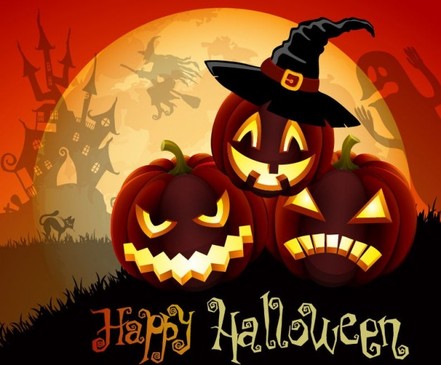 Zondag 8 november: Vandaag houden we ons bezig met de K van KLJ, want het is startmis! We verwachten jullie om 10u aan de kerk van Hijfte. Voor wie komt, wacht een lekkere verrassing!Zondag 15 november: Zijn jullie grote fan van Like Me? Wij hopen van wel want vandaag spelen we het grootse Like Me-spel! Warm jullie stemmetjes en dansbeentjes maar al op, want jullie zullen ze kunnen gebruiken vandaag! We spreken van 14u tot 17u af op het KLJ-plein.Zaterdag 21 november: Vandaag is het weer tijd voor onze jaarlijkse koekjesverkoop! We verwachten jullie om 13u aan de kerk van Hijfte! Meer info vind je op de brief, vooraan in het boekje.Zondag 29 november: Wil jij nog eens graag een baby’tje zijn? Of heb je ooit al eens willen weten hoe het is om volwassen te zijn? Dan is dit je kans! Kom naar de KLJ en voel je terug een baby of voel je een volwassene in het grote opgroeispel! Jullie worden om 14u verwacht en jullie mogen om 17u terug naar huis.Zondag 6 december: Zie ginds komt de stoomboot uit Spanje weer aan, hij brengt ons Sint- Nicolaas naar de KLJ, ik zie hem al staan! Sinterklaas passeert speciaal voor onze lieve sloebertjes vandaag op de KLJ! Hopelijk zijn jullie braaf geweest dit jaar, anders belanden jullie misschien wel in de zak van Zwarte Piet! Jullie worden om 14u door Sinterklaas verwacht en om 17u moet hij weer richting Spanje dus dan mogen jullie ook richting huis.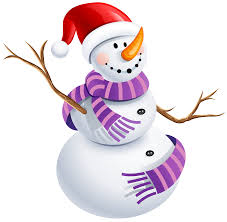 Zondag 13 december:  Aangezien Kerstmis en Nieuwjaar voor de deur staat, organiseren wij een superleuk Sloeberkerstfeestje! We verwachten jullie allemaal om 18u30 aan het KLJ-lokaal met een klein cadeautje van maximum 5 euro. Om 21u mogen jullie terug opgehaald worden. Vrijdag 18 december: Het is weer tijd voor onze jaarlijkse winterbar! Leden en ouders zijn uitgenodigd voor een hapje en een drankje. Meer info volgt nog!We wensen jullie een superleuke Kerstvakantie toe met veel eten, drinken en feestjes! Vrolijk Kerstmis, gelukkig Nieuwjaar en tot in 2021, lieve sloebers!  Veel liefs, jullie leidingJelle Van Hecke: 0492 99 76 30Linde Schoonjans: 0483 65 27 62Sofie De Boe: 0468 17 94 03Melissa Coysman: 0496 25 00 45Evi De Vos: 0496 77 04 60